MemorandumDATE:	May 4, 2018TO:	All Holders of Standard Special ProvisionsFROM:	Shawn Yu, Standards and Specifications EngineerSUBJECT:	Revision of Sections 503 and 601 – Drilled ShaftsEffective this date, our unit is issuing a revised version of standard special provision, Revision of Sections 503 and 601 – Drilled Shafts.  This revised standard special provision is 15 pages long and replaces the previous standard special provision titled, Revision of Section 503 – Drilled Shafts, dated July 3, 2017. Please use this revised standard special provision in all projects that have Drilled Shafts, beginning with projects advertised on or after June 8, 2018.  You are free to use this standard special provision in projects advertised before this date.This revised standard special provision replaced all of Section 503 and Subsection 601.02 “Class BZ”. Those of you who keep a book of Standard Special Provisions, you may add this revised standard special provision to your file.  For your convenience, you can find this and all other special provisions in one place at our Construction Specifications web page:https://www.codot.gov/business/designsupport/cdot-construction-specifications/2017-construction-standard-specs, or only past issued special provisions with this “Recently Issued Special Provisions” link.If you have any questions or comments, please contact this office.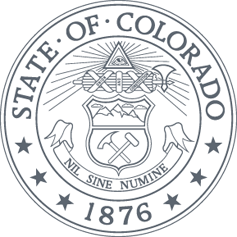 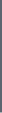 4201 E. Arkansas Ave., 4th floor, Denver, CO 80222 P 303.757.9474 F 303.757.9820 https://www.codot.gov